430PBOX-430036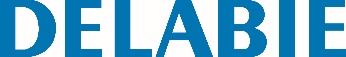 Zawór elektroniczny do pisuaru TEMPOMATIC 4Nr: 430PBOX-430036 Opis do specyfikacjiElektroniczny zawór podtynkowy w wodoszczelnej skrzynce do indywidualnego pisuaru: Zasilanie na baterie litowe 123 6 V. Czarna płyta ze szkła ceramicznego, odpornego na uderzenia, 145 x 145 mm mm ze zintegrowaną elektroniką. Wodoszczelna skrzynka podtynkowa: - Kołnierz z uszczelką. - Podłączenie hydrauliczne z zewnątrz i konserwacja od przodu. - Instalacja modułowa (profile, ściana pełna, płyta). - Możliwość dopasowania do grubości wykończenia od 10 do 120 mm (przestrzegając głębokości osadzenia minimum 83 mm). - Przystosowana do standardowego podłączenia rur zasilających lub podłączenia „pipe in pipe”. - Zawór odcinający i regulujący wypływ, filtr i elektrozawór są zintegrowane i dostępne od przodu. - Zawór TEMPOMATIC 4 W½" jest przystosowany do wody morskiej i szarej. - Dostarczany w 2 zestawach: bezpieczne (bez elementów wrażliwych) płukanie instalacji. Odporny na uderzenia detektor obecności na podczerwień. Uwzględnienie użytkownika po 10 sekundach obecności. 3 programy (regulowana wielkość spłukiwania w zależności od typu pisuaru). Tryb intensywny (wyłączność DELABIE): - Krótkie spłukiwanie po każdym użytkowniku. - Spłukiwanie dodatkowe na koniec intensywnego okresu. Higieniczne spłukiwanie okresowe co 24 h (regulacja na 12 h lub Off) po ostatnim użyciu: zapobiega wysychaniu wody w syfonie. Wypływ nastawiony na 0,15 l/s przy 3 barach z możliwością regulacji. Do połączenia z elementem łączącym Ø35 (do standardowych pisuarów) lub mosiężną złączką ½" (do pisuarów zasilanych wężykiem). Do połączenia z rurą 752430 lub 757430. 